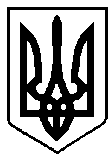 ВАРАСЬКА МІСЬКА РАДАВосьме скликання(Десята сесія)Р І Ш Е Н Н Я 25 червня 2021 року								№528Про внесення змін до рішення Вараської міської ради від 10.11.2020 №11 «Про затвердження «Антикорупційної програми Вараської міської ради»В зв'язку з необхідністю впорядкування функцій та реалізації управлінських процесів діяльності, враховуючи рішення Вараської міської ради від 24 лютого 2021 року №110 «Про затвердження структури виконавчих органів Вараської міської ради, загальної чисельності працівників апарату управління» на підставі пункту 22 частини першої статті 26 Закону України «Про місцеве самоврядування в Україні», Вараська міська радаВ И Р І Ш И Л А:1. Внести зміни до рішення Вараської міської ради від 10.11.2020 №11 «Про затвердження «Антикорупційної програми Вараської міської ради» (далі – Програма), а саме:по тексту слова «відділ кадрової політики, нагород та запобігання корупції» у всіх відмінках замінити словами «відділ взаємодії з правоохоронними органами управління безпеки та внутрішнього контролю 1410» у відповідних відмінках.2. Контроль за виконанням цього рішення покласти на міського голову та постійну комісію з питань депутатської діяльності, законності та правопорядку.Міський голова				                    	Олександр МЕНЗУЛ